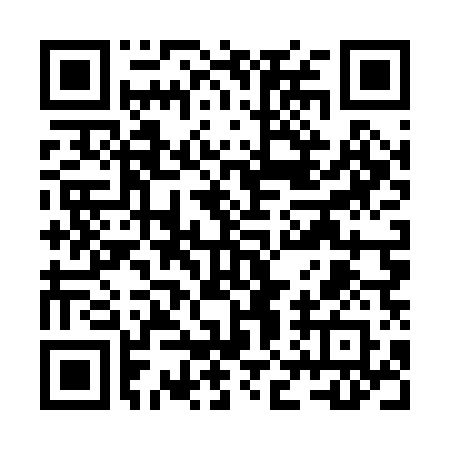 Prayer times for Goodrich Four Corners, Vermont, USAMon 1 Jul 2024 - Wed 31 Jul 2024High Latitude Method: Angle Based RulePrayer Calculation Method: Islamic Society of North AmericaAsar Calculation Method: ShafiPrayer times provided by https://www.salahtimes.comDateDayFajrSunriseDhuhrAsrMaghribIsha1Mon3:225:1112:534:598:3510:242Tue3:235:1212:534:598:3410:243Wed3:235:1312:545:008:3410:234Thu3:245:1312:545:008:3410:235Fri3:255:1412:545:008:3410:226Sat3:265:1512:545:008:3310:217Sun3:275:1512:545:008:3310:208Mon3:295:1612:545:008:3210:209Tue3:305:1712:545:008:3210:1910Wed3:315:1712:555:008:3110:1811Thu3:325:1812:555:008:3110:1712Fri3:335:1912:555:008:3010:1613Sat3:355:2012:554:598:3010:1514Sun3:365:2112:554:598:2910:1415Mon3:375:2212:554:598:2810:1216Tue3:395:2312:554:598:2810:1117Wed3:405:2312:554:598:2710:1018Thu3:415:2412:554:598:2610:0919Fri3:435:2512:554:598:2510:0720Sat3:445:2612:564:588:2410:0621Sun3:465:2712:564:588:2310:0522Mon3:475:2812:564:588:2310:0323Tue3:495:2912:564:588:2210:0224Wed3:505:3012:564:578:2110:0025Thu3:525:3112:564:578:209:5926Fri3:535:3212:564:578:199:5727Sat3:555:3312:564:568:179:5628Sun3:565:3412:564:568:169:5429Mon3:585:3512:564:568:159:5230Tue4:005:3612:564:558:149:5131Wed4:015:3812:554:558:139:49